LÁSZLÓ AGÓCS M.D.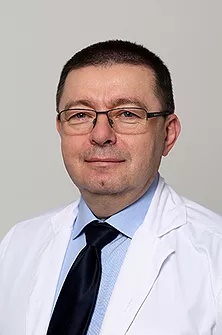 Phone: 		+36 30 534 1590E-mail: 		agocs.laszlo.dr@gmail.comDIPLOMA	Semmelweis University, Faculty of Medicine, Budapest, M.D. (1981)MEDICAL SPECIALTIESEuropean Thoracic Surgeon (2001)Thoracic Surgeon (1989)General Surgeon (1985)SPOKEN LANGUAGESEnglish (Working proficiency)POSTGRADUATE EDUCATIONS, COURSES2015.  	Non-intubated and uniportal VATS Course, Guangzhou, China2015.	Duke Masters of Minimally Invasive Thoracic Surgery Course, Orlando, USA2011. 	VATS course AATS, Harvard Medical School, Boston, USA2008. 	LTX training, Vienna Medical University (AKH), Vienna, Austria1991-1993 	General Thoracic Surgery, National Cancer Center, Tokyo, Japan, WORK EXPERIENCE2014– 	Chief physician, Semmelweis Medical University Thoracic Surgery Clinic, Budapest.2012– 	Chief physician, National Institute of Oncology, Department of General and ThoracicSurgery, Budapest.1993–2011 	Chief physician, Koranyi National Institute of Pulmonology, Department of ThoracicSurgery, Budapest.1987–1993 	Assistant professor, Koranyi National Institute of Pulmonology, Department ofThoracic Surgery, Budapest.1985–1987 	Assistant professor, Semmelweis Medical University, 2nd Surgery Clinic, Budapest.1981–1985 	Assistant doctor, Semmelweis Medical University, 2nd Surgery Clinic, Budapest.PUBLICATIONSKülföldi folyóiratban publikált cikkek:Rojkó L, Reiniger L, Agócs L, et al., Chemotherapy treatment is associated with altered PD-L1 expression in lung cancer patients. J Cancer Res Clin Oncol. 2018 Jul;144(7):1219-1226.Renyi-Vamos F, Tovari J, Agocs L, et al., Lymphangiogenesis correlates with lymph node metastasis, prognosis, and angiogenic phenotype in human non-small cell lung cancer. Clin Cancer Res. 2005 Oct 15;11(20):7344-53Furák J, Troján I, Agócs L, et. al. Lung cancer and its operable brain metastasis: survival rate and staging problems. Ann Thorac Surg. 2005 Jan;79(1):241-7II.	Magyar folyóiratban publikált cikkek: Gieszer B, Radeczky P, Ghimessy Á, Farkas A, et al., The start of the Hungarian lung transplantation program and the first results. Orv Hetil 2018.Nov; 159: 1859-1868.Farkas A, Kocsis Á, Gieszer B et al. Minimally invasive resection of nonpalpable pulmonary nodules after wire- and isotope-guided localization. Orv Hetil. 2018 Aug;159:1399-1404.Kotsis L, Kostic S, Agócs L, et al., A transhiatalis sebészet járatlan ösvényei. Magy Seb. 2015 Dec;68(6):231-4Gieszer B., Török K., Radeczky P. et al; Primary idiopathic chylopericardium. Medicina Thoracalis. 2016. Jan 69: 100-102.Lévay B, Boér A, Kocsis Á, Agócs L. A nagyméretű retrosternalis strumák műtéti megoldása - fej-nyak sebész és mellkassebész sikeres együttműködése. Magy Seb. 2015 Aug;68(4):173-5.Agócs L, Lévay B, Kocsis Á, et al., The treatment of Aspergillus empyema using open thoraco-myoplasty with the preservation of lung function -- case report. Magy Seb. 2013 Oct;66(5):274-6.Kocsis A, Agócs L, Kostic S, et al., A unique reconstructive technique in a young patient after manubrial recestion in grade II chondrosarcoma. Magy Seb. 2012 Dec;65(6):430-2Agócs L, Lévay B, Boér A, Elek J. Pedicled supraclavicular osteocutan island flap for tracheostoma closure. Magy Seb. 2012 Dec;65(6):426-9Kocsis A, Agócs L, Kostic S, et al., Bilateral thoracoscopic sympathectomy in treatment of palmar and axillary hyperhydrosis - a summary of 22 cases. A role for one day surgery in thoracic surgery?. Magy Seb. 2012 OctKocsis A, Markóczy Z, Agócs Let al., Pseudomyxoma of the pleura and of the peritoneum - case report of a rare disease. Magy Seb. 2012 Feb;65(1):24-6Fehér C, Agócs L, Kocsis A, et al., Isolated bronchial resection for tumor. Magy Seb. 2011 Jun;64(3):122-4.Agócs L, Lévay B, Fehér C, Vadász P., Primary suppurative costochondritis--one of our successfully treated cases. Magy Seb. 2011 Apr;64(2):94-6Vágvölgyi A, Kocsis A, Agócs L, et al., Repair for anterior chest wall deformity by Nuss procedure performed in young adults and older adolescents. Magy Seb. 2010 Dec;63(6):364-8.Baranyai Z, Kocsis A, Jósa V., Successful surgical treatment of tracheal rupture caused by endotracheal intubation. Orv Hetil. 2010 Jun 6;151(23):946-9Baranyai Z, Agócs L, Lang G, Csekeo A., Covering of bronchial stump fistula with omental flap. Magy Seb. 2005 Aug;58(4):233-6Agócs L, Vadász P, Kocsis A, et al., A.Prevention and treatment of bronchopleural fistula using pedicled muscle flaps., Magy Seb. 2004 Dec;57(6):364-9.Esik O, Horváth A, Bajcsay A, et al., Principles of radiotherapy of non-small cell lung cancer. Magy Onkol. 2002;46(1):51-85.EDUCATION ACTIVITIES2014- 	Gradual education: Thoracic Surgery seminars and lectures for 5th year medical students2016- 	Postgradual education: Thoracic Surgery lectures for residentsMEMBERSHIPSHungarian Surgical AssociationHungarian Thoracic Surgical Association (secretary)Hungarian Oncological AssociationESTS (European Society of Thoracic Surgery)Date: January 2019.